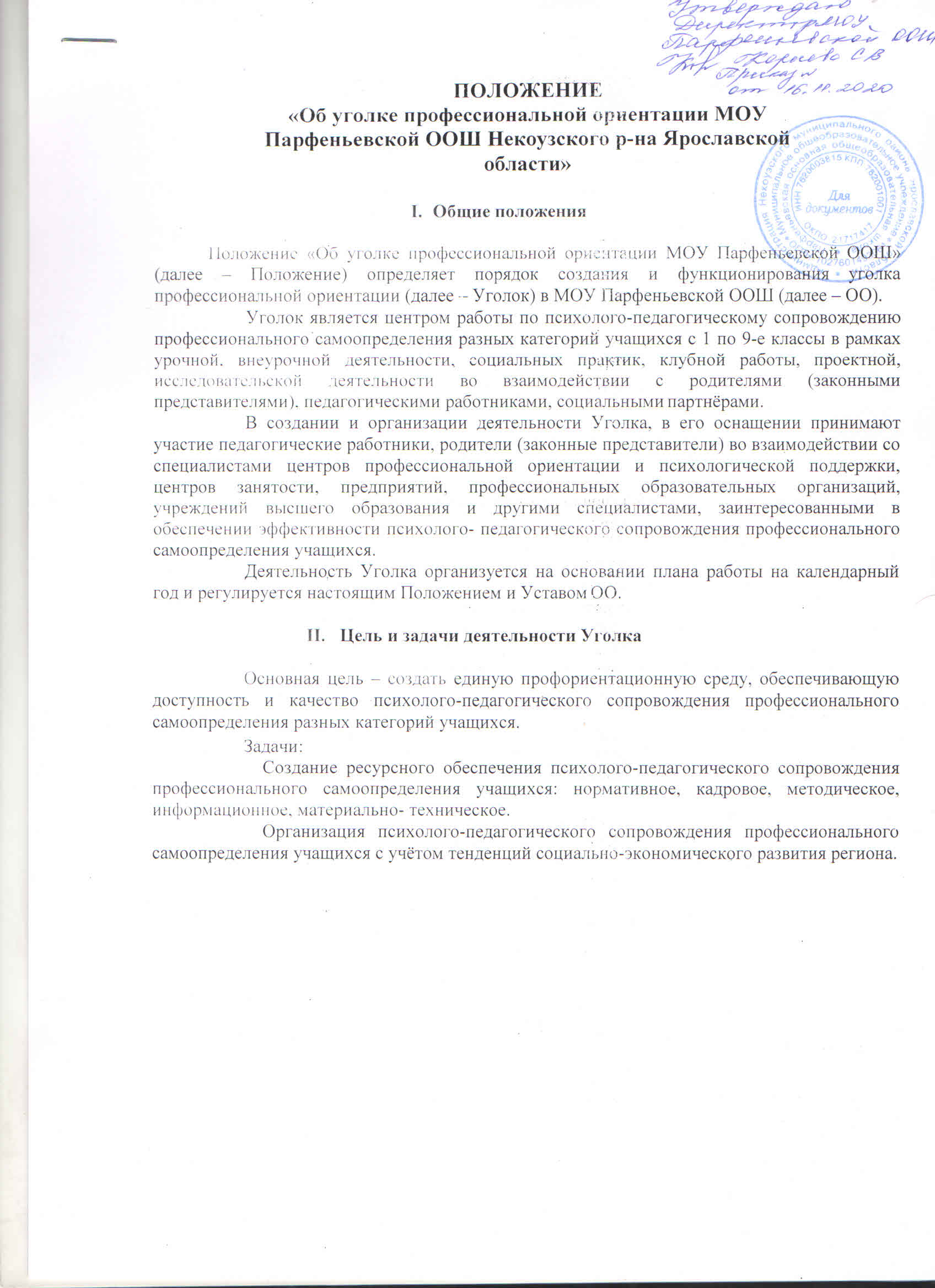 Повышение уровня компетентности педагогических работников, родителей (законных представителей) по вопросам психолого- педагогического сопровождения профессионального самоопределения учащихся.Организация накопления, изучения, внедрения и распространения эффективных практик, инновационных технологий психолого-педагогического	сопровождения	профессионального самоопределения учащихся.Организация отслеживания результативности психолого- педагогического сопровождения профессионального самоопределения учащихся.Содержание и организация деятельности УголкаУголок занимает отдельное помещение (частично распределён на территории ОО в учебных кабинетах, рекреационных помещениях, при отсутствии отдельного помещения).Уголок оснащается нормативными, информационно- методическими, профдиагностическими материалами, техническими средствами психолого-педагогического сопровождения профессионального самоопределения учащихся, фильмотекой, медиатекой, локальной сетью, интернетом, компьютерами, мебелью.Нормативная, информационно-методическая база Уголок включает: нормативно-правовые документы по профориентации федерального, регионального и школьного уровней; профориентационные материалы (информацию об отраслях экономики, о социально- экономических тенденциях развития региона, состоянии рынка труда, профессиях и специальностях, требованиях к ним, путях получения образования, трудоустройстве и т.д.); программно-методические материалы (сценарии уроков, внеурочной деятельности, проекты и т.д.); профориентационные настольные игры; буклеты, видеоматериалы, информационно-справочные материалы и т.д. Все материалы Уголка регулярно обновляются.Общие принципы отбора содержания профориентационного материала:актуальность, достоверность, перспективность, наглядность, доступность;акцент на изменениях социально-экономической ситуации развития региона (страны), появления новых, перспективных профессий и специальностей, условий получения профессионального образования, высшего образования.Общие принципы форм и методов профориентационных мероприятий:	системность и преемственность, практико- ориентированность, интерактивность, типологическое разнообразие.Основные направления деятельности УголкаПсихолого-педагогическое сопровождение профессионального самоопределения учащихсяРасширение информационной основы профессионального самоопределения учащихся: информирование о современных потребностях рынка труда (современные и перспективные профессии, структура рынка труда, квалификационные требования к специалистам, условия работы  и т.д.) и профессиональном образовательном пространстве муниципального района/города/региона (количество и наименование профессиональных образовательных организаций, организаций высшего образования, перечень профессий и специальностей, условия обучения, возможности трудоустройства и т.д.); об особенностях различных сфер профессиональной деятельности, социальных и финансовых составляющих различных профессий; особенностях местного, регионального, российского и международного спроса на различные виды трудовой деятельности.Развитие способности учащихся к целеполаганию и проектированию образовательно-профессиональных маршрутов: проведение профориентационных мероприятий, практико-ориентированных занятий, профессиональных проб, социальных практик, заседаний детско-взрослого дискуссионного клуба, консилиумов и т.д.Обеспечение дальнейшего развития ценностно-мотивационных основ саморазвития и профессионального самоопределения учащихся: организация экскурсий на производство, в профессиональные образовательные организации, организации высшего образования, в том числе виртуальных экскурсий с использованием компьютерного и мультимедийного оборудования, web-ресурсов.Формирование у учащихся ключевых компетенций, составляющих основу ориентации в мире профессий, осознанного выбора будущей профессии, дальнейшего успешного образования и профессиональной	деятельности,	собственных	критериев профессионального самоопределения.Мотивация учащихся на достижение, инициативу, активную жизненную позицию, поиск информации, формирование логического мышления, уверенности в себе, коммуникативных способностей, навыка сотрудничества: организация встреч с руководителями и/или специалистами предприятий, организаций, профессиональных образовательных организаций и организаций высшего образования, организация волонтёрского движения и др.Выявление и развитие интересов и возможностей учащихся, дальнейшее приобретение опыта поисково-аналитической и практическойпреобразовательной деятельности: организация проектно-исследовательской деятельности, проведение конкурсов, олимпиад на различных уровнях.Оказание консультационной помощи, включающей диагностику профессиональных склонностей и профессионального потенциала обучающихся, их способностей и компетенций, необходимых для продолжения образования и выбора профессии.Сопровождение формирования учащимися портфолио личных достижений: проведение консультаций по формированию портфолио, организация Фестиваля достижений и др.Информационно-методическое сопровождение педагогических работниковКоординация взаимодействия педагогических работников, социальных партнёров по организации психолого-педагогического сопровождения профессионального самоопределения учащихся.Проведение обучающих семинаров, круглых столов по вопросам нормативно-правового обеспечения профориентационной деятельности образовательной организации, психолого-педагогического сопровождения учащихся, тенденций развития экономики региона, особенностей рынка труда, рынка образовательных услуг, внедрения профориентационного минимума в учебные программы урочной и внеурочной деятельности и др.Оказание консультационной, информационно-методической помощи.Информационно-методическое сопровождение родителей (законных представителей)Информирование о тенденциях социально-экономического развития региона, рынка труда, рынка образовательных услуг и т.д.Проведение профессиональных проб, экскурсий, организация дискуссионных площадок с участием родительской общественности, организация выставок достижений и талантов учащихся и др.Организация консультаций по вопросам выбора профессии, трудоустройства с участием педагога-психолога и медицинского работника.Сотрудничество по созданию и обеспечению деятельности Кабинета.Сферы ответственности руководящих и педагогических работников по обеспечению деятельности УголкаРуководитель ООИздаёт приказ о создании Уголка.Утверждает Положение о Уголка.Назначает приказом ответственного за организацию деятельности Уголка.Создаёт условия для организации психолого-педагогического сопровождения профессионального самоопределения учащихся через систему работы педагогических работников, педагогов-психологов,социальных педагогов, сотрудничество с предприятиями, профессиональными образовательными организациями, образовательными организациями высшего образования, центрами профориентационной работы, взаимодействие с родителями (законными представителями).Обеспечивает деятельность по развитию инфраструктуры, профориентационной среды ОО, ресурсного обеспечения Уголка.Определяет функции и систему материального поощрения сотрудников Уголка.Обеспечивает необходимые условия и осуществляет контроль деятельности сотрудников Уголка.Разрабатывает количественные и качественные показатели эффективности деятельности Уголка.Предоставляет по мере необходимости отчёты о деятельности Уголка в органы управления образованием.Ответственный за организацию деятельности УголкаОсуществляет системный анализ и планирование деятельности по	организации	психолого-педагогического	сопровождения профессионального самоопределения учащихся.Разрабатывает текущий и перспективный план развития Уголка.Координирует	профориентационную	деятельность педагогических работников, родителей (законных представителей) и социальных партнёров.Организует профориентационные мероприятия, стендовые выставки профориентационной тематики, консультации, родительские собрания и др.Ведёт рубрику о профориентационной деятельности на сайтеОО.Заместители директораРазрабатывают	и	обеспечивают	реализацию	программы«Воспитание и социализации» (направление «профессиональная ориентация»).Организуют повышение компетентности педагогических работников по вопросам психолого-педагогического сопровождения профессионального самоопределения учащихся.Создают условия для развития творческих инициатив, мобильности педагогических работников, обобщения и распространения передового опыта профориентационной деятельности.Оказывают информационно-методическую помощь в овладении приёмами и методами психолого-педагогического сопровождения профессионального самоопределения учащихся.Организуют взаимопосещение уроков, внеурочной деятельности, социальных акций с последующим самоанализом и анализом достигнутых результатов.Организуют повышение компетентности родителей (законных представителей) по вопросам сопровождения профессионального самоопределения учащихся.Организуют деятельность по обобщению и внедрению опыта психолого-педагогического	сопровождения	профессионального самоопределения учащихся в практику ОО.Педагогические работникиПовышают профессиональную квалификацию по вопросам психолого-педагогического	сопровождения	профессионального самоопределения разных категорий учащихся.Разрабатывают и проводят социальные и профессиональные пробы, профориентационные игры, организуют экскурсии, встречи с представителями различных профессий и др.Сопровождают деятельность учащихся по проектированию индивидуального образовательно-профессионального маршрута.Классный руководительОказывает психолого-педагогическую поддержку учащимся в их профессиональном самоопределении.Проводит профориентационные мероприятия: игры, конкурсы, олимпиады, дебаты: «Арт-Профи Форум», «В объективе – экономика области», «Город мастеров», «Путешествие в будущее», «Я выбираю бизнес» и др.Организует участие старшеклассников, родителей (законных представителей) в областном профориентационном мероприятии «Дни профессионального образования».Организует экскурсии на чемпионат «Молодые профессионалы», отраслевые тематические выставки (День промышленности, Строительный форум, Туристический форум, энергетический форум и др.).Проводит анкетирование, с целью выявления уровня готовности выпускников к выбору профессии во взаимодействии с ГУ ЯО «Центр профессиональной ориентации и психологической поддержки «Ресурс».Сопровождает формирование портфолио, проектирование учащимися образовательно-профессиональных маршрутов.Организует повышение уровня компетентности родителей (законных представителей) по вопросам сопровождения профессионального самоопределения учащихся.Критерии эффективности деятельности Уголка6.1. Критерии эффективности деятельности Уголка разрабатываются в соответствии с целями и задачами профориентационной работы общеобразовательной организации.Основныефункции	Уголка:профориентационная,образовательная,информационно-методическая,проектировочная,консультативная.